	За 9 месяцев 2021 года Управлением Росреестра Курской области выявлено 128 нарушений земельного законодательства, из которых 63% относятся к самовольному занятию участков.«Основными видами нарушений земельного законодательства по- прежнему являются самовольное занятие земельных участков, в том числе использование их лицами, не имеющими предусмотренных законодательством прав на указанные земельные участки (ст. 7.1 КоАП РФ) – 63%»,-отметила начальник отдела государственного земельного надзора курского Росреестра Наталия Касьянова. 9% нарушений заключается в том, что владельцы земельных участков используют их не по целевому назначению, и 28 % составили иные нарушения.Нарушителям земельного законодательства вынесено 62 предписания об устранении нарушений, 77 лиц привлечено к административной ответственности на сумму 499 тыс.руб.С уважением, Пресс-служба Управления Росреестра по Курской области Тел.: +7 (4712) 52-92-75моб.: 8 (919) 213-05-38Bashkeyeva@r46.rosreestr.ruМы в Instagram: https://www.instagram.com/rosreestr46/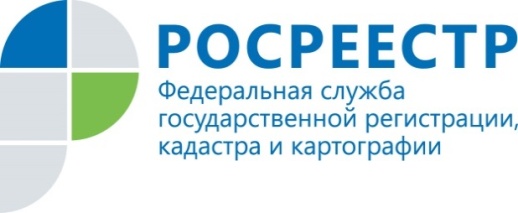 Проверка выявила незаконно занятые земельные участки     в Курской области